PORTARIA No 116, DE 20 DE MARÇO DE 2015.O SECRETÁRIO DE PLANEJAMENTO E DESENVOLVIMENTO ENERGÉTICO DO MINISTÉRIO DE MINAS E ENERGIA, no uso da competência que lhe foi delegada pelo art. 1o da Portaria MME no 440, de 20 de julho de 2012, tendo em vista o disposto no art. 6o do Decreto no 6.144, de 3 de julho de 2007, no art. 2o, § 3o, da Portaria MME no 274, de 19 de agosto de 2013, e o que consta do Processo no 48500.006500/2014-54, resolve:Art. 1o Aprovar o enquadramento no Regime Especial de Incentivos para o Desenvolvimento da Infraestrutura - REIDI do projeto de reforços em instalações de transmissão de energia elétrica, objeto da Resolução Autorizativa ANEEL no 4.885, de 21 de outubro de 2014, de titularidade da Empresa de Transmissão de Várzea Grande S.A. - ETVG, inscrita no CNPJ/MF sob o no 12.385.102/0001-51, detalhado no Anexo à presente Portaria.Parágrafo único. O projeto de que trata o caput é alcançado pelo art. 4o, inciso III, da Portaria MME no 274, de 19 de agosto de 2013.Art. 2o As estimativas dos investimentos têm por base o mês de dezembro de 2014 e são de exclusiva responsabilidade da Empresa de Transmissão de Várzea Grande S.A. - ETVG, cuja razoabilidade foi atestada pela Agência Nacional de Energia Elétrica - ANEEL.Art. 3o A Empresa de Transmissão de Várzea Grande S.A. - ETVG deverá informar à Secretaria da Receita Federal do Brasil a entrada em Operação Comercial do projeto aprovado nesta Portaria, mediante a entrega de cópia do Termo de Liberação Definitivo emitido pelo Operador Nacional do Sistema Elétrico - ONS, no prazo de até trinta dias de sua emissão.Art. 4o Alterações técnicas ou de titularidade do projeto de que trata esta Portaria, autorizadas pela ANEEL ou pelo Ministério de Minas e Energia, não ensejarão a publicação de nova Portaria de enquadramento no REIDI.Art. 5o A habilitação do projeto no REIDI e o cancelamento da habilitação deverão ser requeridos à Secretaria da Receita Federal do Brasil.Art. 6o Esta Portaria entra em vigor na data de sua publicação.ALTINO VENTURA FILHOEste texto não substitui o publicado no DOU de 23.3.2015. ANEXO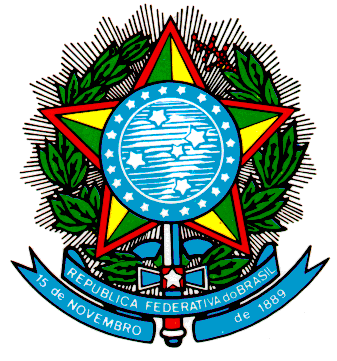 Ministério de Minas e Energia
Consultoria JurídicaMINISTÉRIO DE MINAS E ENERGIAINFORMAÇÕES DO PROJETO DE ENQUADRAMENTO NO REIDI - REGIME ESPECIAL DE INCENTIVOS PARA O DESENVOLVIMENTO DA INFRAESTRUTURAPESSOA JURÍDICA TITULAR DO PROJETOPESSOA JURÍDICA TITULAR DO PROJETOPESSOA JURÍDICA TITULAR DO PROJETOPESSOA JURÍDICA TITULAR DO PROJETOPESSOA JURÍDICA TITULAR DO PROJETOPESSOA JURÍDICA TITULAR DO PROJETO01Nome Empresarial      Nome Empresarial      Nome Empresarial      02CNPJ      Empresa de Transmissão de Várzea Grande S.A. - ETVGEmpresa de Transmissão de Várzea Grande S.A. - ETVGEmpresa de Transmissão de Várzea Grande S.A. - ETVG12.385.102/0001-5103Logradouro Logradouro Logradouro 04NúmeroAvenida Miguel SutilAvenida Miguel SutilAvenida Miguel Sutil8.69505Complemento 06Bairro/Distrito07CEP3o Andar, Salas 30B2 e 30B3 - Edifício Centrus TowerDuque de Caxias78040-36508Município09UF10TelefoneCuiabáMT(11) 4571-240011DADOS DO PROJETODADOS DO PROJETONome do Projeto Nome do Projeto Reforços na Subestação Várzea Grande 2 (Resolução Autorizativa ANEEL no 4.885, de 21 de outubro de 2014).Descrição do ProjetoDescrição do ProjetoReforços em Instalações de Transmissão de Energia Elétrica, relativos à Subestação Várzea Grande 2, compreendendo: Descrição do ProjetoDescrição do ProjetoI - complementação do Módulo Geral, com um Módulo de Infraestrutura de Manobra em 230 kV;Descrição do ProjetoDescrição do ProjetoII - complementação do Módulo Geral, com dois Módulos de Infraestrutura de Manobra em 138 kV;Descrição do ProjetoDescrição do ProjetoIII - instalação de um Banco de Transformador Monofásico 230/138 kV - 3x50 MVA; Descrição do ProjetoDescrição do ProjetoIV - instalação de um Módulo de Conexão em 230 kV, para o Banco de Transformador Monofásico 230/138 kV - 3x50 MVA; Descrição do ProjetoDescrição do ProjetoV - instalação de um Módulo de Conexão em 138 kV, para o Banco de Transformador Monofásico 230/138 kV - 3x50 MVA; Descrição do ProjetoDescrição do ProjetoVI - instalação de um Banco de Capacitores - 138 kV - 40 Mvar; Descrição do ProjetoDescrição do ProjetoVII - instalação de um Módulo de Conexão em 138 kV, para o Banco de Capacitores - 138 kV - 40 Mvar;Descrição do ProjetoDescrição do ProjetoVIII - complementação do Módulo Geral, com Quatro Módulos de Infraestrutura de Manobra em 138 kV, referente à instalação de dois Transformadores Defasadores 138/138 kV - 2x150 MVA; Descrição do ProjetoDescrição do ProjetoIX - instalação de um Módulo de Conexão em 138 kV, para o Transformador Defasador 138/138 kV - 2x150 MVA - TRD1;Descrição do ProjetoDescrição do ProjetoX - instalação de um Módulo de Conexão em 138 kV, para o Transformador Defasador 138/138 kV - 2x150 MVA - TRD1;Descrição do ProjetoDescrição do ProjetoXI - instalação de um Transformador Defasador 138/138 kV - 2x150 MVA - TRD1; Descrição do ProjetoDescrição do ProjetoXII - instalação de um Transformador Defasador 138/138 kV - 2x150 MVA - TRD2;Descrição do ProjetoDescrição do ProjetoXIII - instalação de um Módulo de Conexão em 138 kV, para o Transformador Defasador 138/138 kV - 2x150 MVA - TRD2; e Descrição do ProjetoDescrição do ProjetoXIV - instalação de um Módulo de Conexão em 138 kV, para o Transformador Defasador 138/138 kV - 150 MVA - TRD2.Período de ExecuçãoPeríodo de ExecuçãoDe 6/11/2014 a 6/7/2016.Localidade do Projeto [Município/UF]Localidade do Projeto [Município/UF]Município de Várzea Grande, Estado de Mato Grosso.12REPRESENTANTES, RESPONSÁVEL TÉCNICO E CONTADOR DA PESSOA JURÍDICAREPRESENTANTES, RESPONSÁVEL TÉCNICO E CONTADOR DA PESSOA JURÍDICANome: Oswaldo Errerias Ortega.Nome: Oswaldo Errerias Ortega.CPF: 024.659.908-10.Nome: Ênio Luigi Nucci.Nome: Ênio Luigi Nucci.CPF: 016.755.578-29.Nome: Laureni Lopes Ribeiro.Nome: Laureni Lopes Ribeiro.CPF: 194.986.758-72.Nome: Renata Ferreira de Carvalho.Nome: Renata Ferreira de Carvalho.CPF: 170.034.758-63.13ESTIMATIVAS DOS VALORES DOS BENS E SERVIÇOSDO PROJETO COM INCIDÊNCIA DE PIS/PASEP E COFINS (R$)ESTIMATIVAS DOS VALORES DOS BENS E SERVIÇOSDO PROJETO COM INCIDÊNCIA DE PIS/PASEP E COFINS (R$)ESTIMATIVAS DOS VALORES DOS BENS E SERVIÇOSDO PROJETO COM INCIDÊNCIA DE PIS/PASEP E COFINS (R$)BensBens37.008.690,00.ServiçosServiços7.647.769,00.OutrosOutros....Total (1)Total (1)44.656.459,00.14ESTIMATIVAS DOS VALORES DOS BENS E SERVIÇOSDO PROJETO SEM INCIDÊNCIA DE PIS/PASEP E COFINS (R$)ESTIMATIVAS DOS VALORES DOS BENS E SERVIÇOSDO PROJETO SEM INCIDÊNCIA DE PIS/PASEP E COFINS (R$)ESTIMATIVAS DOS VALORES DOS BENS E SERVIÇOSDO PROJETO SEM INCIDÊNCIA DE PIS/PASEP E COFINS (R$)BensBens33.585.386,00.ServiçosServiços7.368.625,00.OutrosOutros....Total (2)Total (2)40.954.011,00.